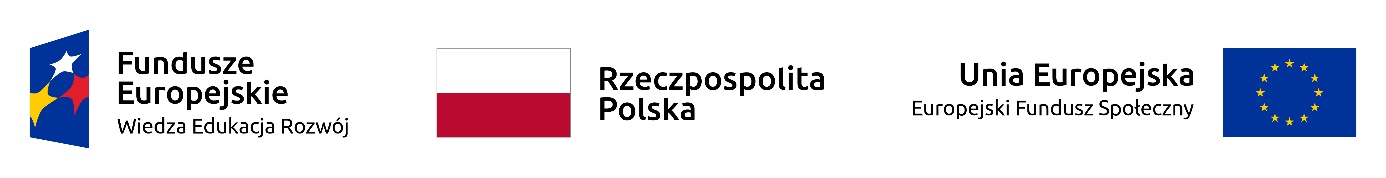 Projekt: „Nowa jakość – zintegrowany program rozwoju Politechniki Rzeszowskiej” współfinansowany przez Unię Europejską ze środków Europejskiego Funduszu Społecznego w ramach Programu Operacyjnego Wiedza Edukacja RozwójPOWR.03.05.00-00-Z209/17 OGŁOSZENIE O WYBORZE NAJKORZYSTNIEJSZEJ OFERTYPolitechnika RzeszowskaDział Logistyki i Zamówień Publicznych,Al. Powstańców Warszawy 12 ,35-959 Rzeszów, woj. podkrapackie,tel. (017)017 7432175, fax (017)7432175,niniejszym informuje o wyniku postępowania na Usługa szkolenia w programie AutoCAD- poziom zaawansowany (z uwzględnieniem modelowania 3D).Wybrano ofertę:Streszczenie oceny i porównania złożonych ofertRzeszów dnia: 2019-11-26dla zadania: Usługa szkolenia w programie AutoCAD- poziom zaawansowany (z uwzględnieniem modelowania 3D)EDU - Consult Zbigniew Pospolitak36-200 BrzozówTysiąclecia 18Cena oferty - 7 000.00 złUzasadnienie wyboru:Oferta spełnia wymagania Zamawiającego i jest korzystna cenowo.Nr ofertyFirma (nazwa) lub nazwisko oraz
adres wykonawcyCena oferty nettoCena oferty bruttoUwagi1EDU - Consult Zbigniew PospolitakTysiąclecia 1836-200 Brzozów  7 000,007 000.00 zł